Publicado en Barcelona el 13/03/2018 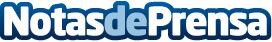 EuroMillions.com estrena nuevo sitio webLa compañía internacional de venta de lotería EuroMillions.com se renueva en 2018, anunciando el lanzamiento de su nuevo sitio web, ahora en 5 idiomas distintos, entre ellos el castellano, y pronto con una nueva gráfica, una nueva sección de información y curiosidades y, sobre todo, nuevo juegos internacionalesDatos de contacto:PanaMediaNota de prensa publicada en: https://www.notasdeprensa.es/euromillions-com-estrena-nuevo-sitio-web_1 Categorias: Nacional Juegos Cataluña Emprendedores E-Commerce http://www.notasdeprensa.es